S3 Fig. Environmental variables. Maps for all the environmental variables used in the models are provided (see material and methods for more details).  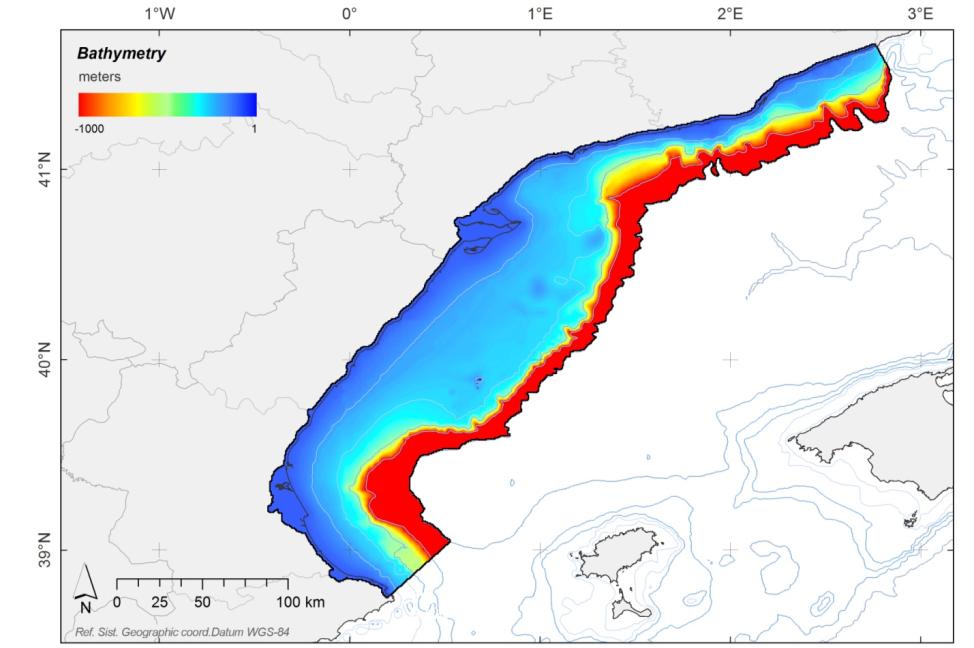 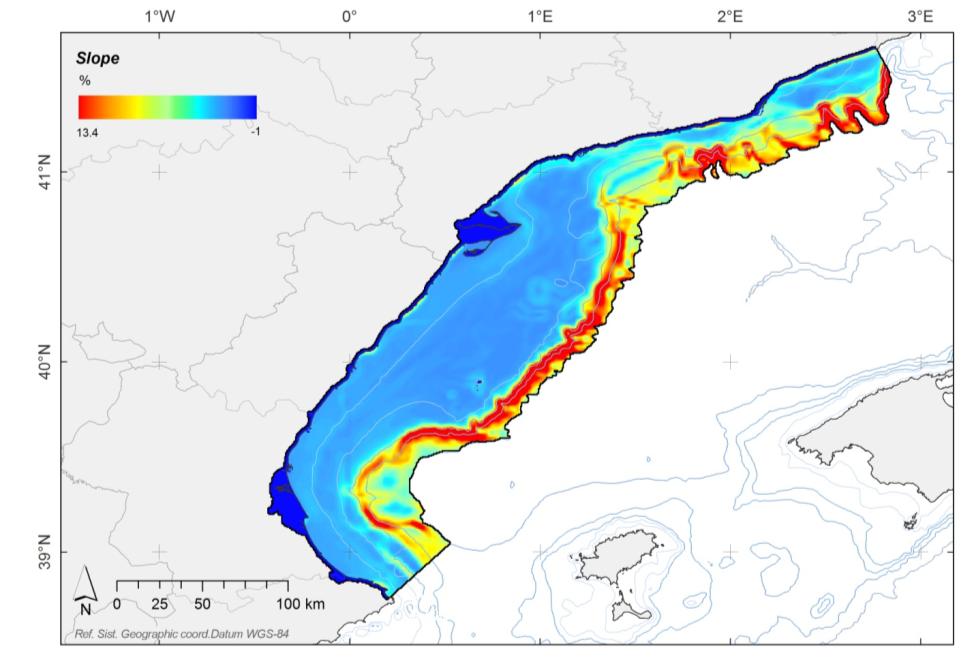 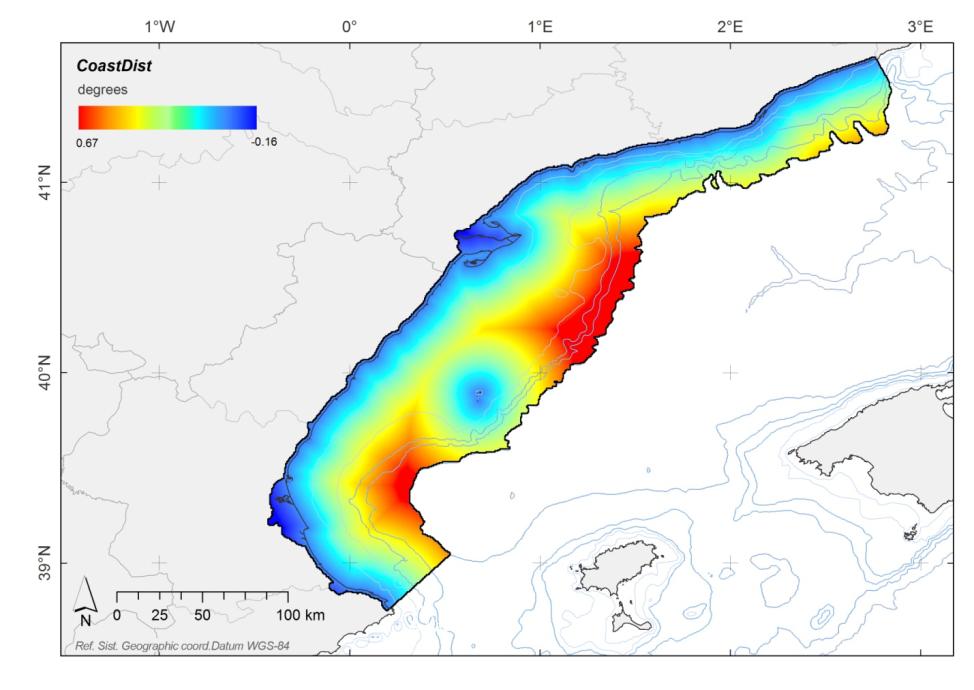 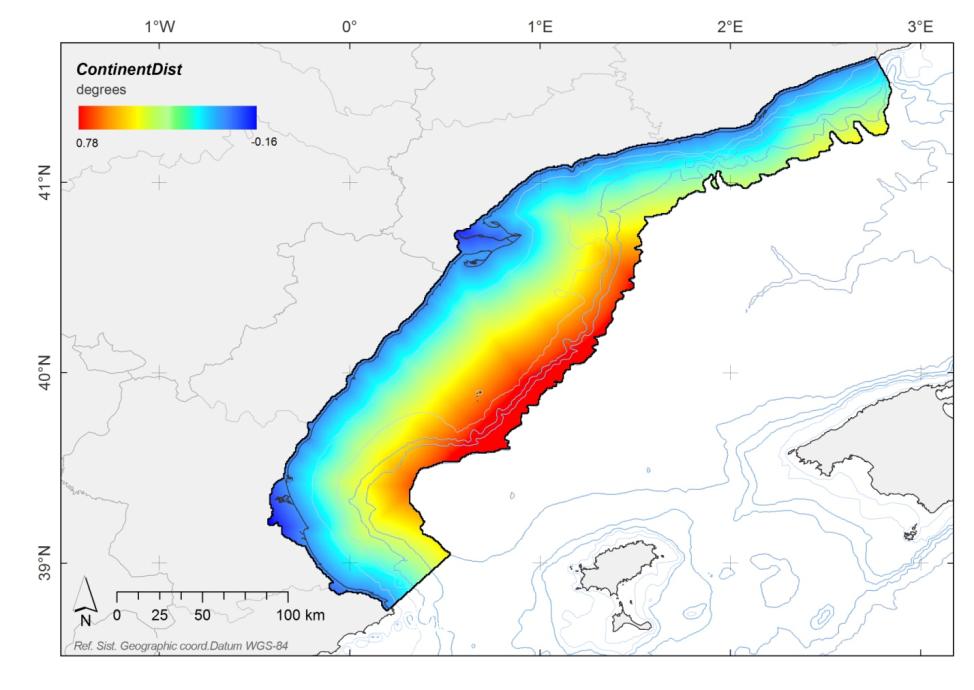 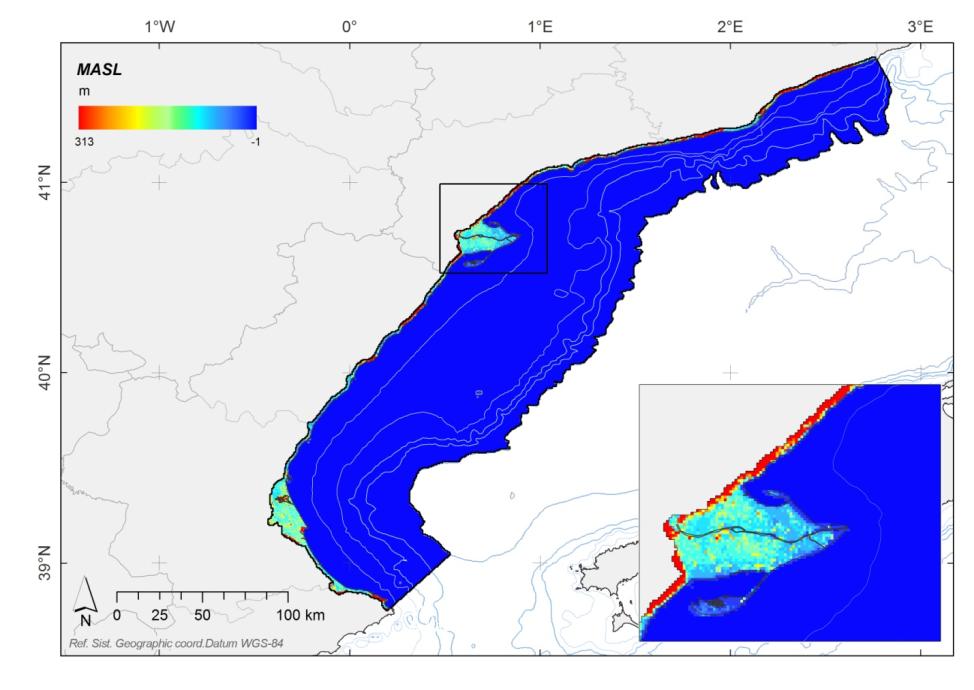 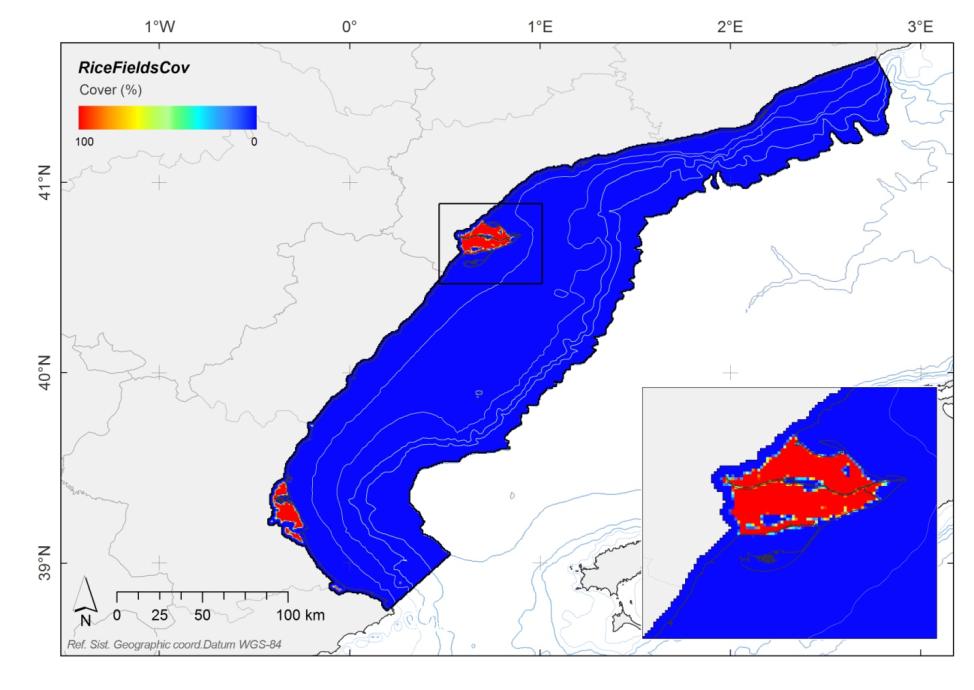 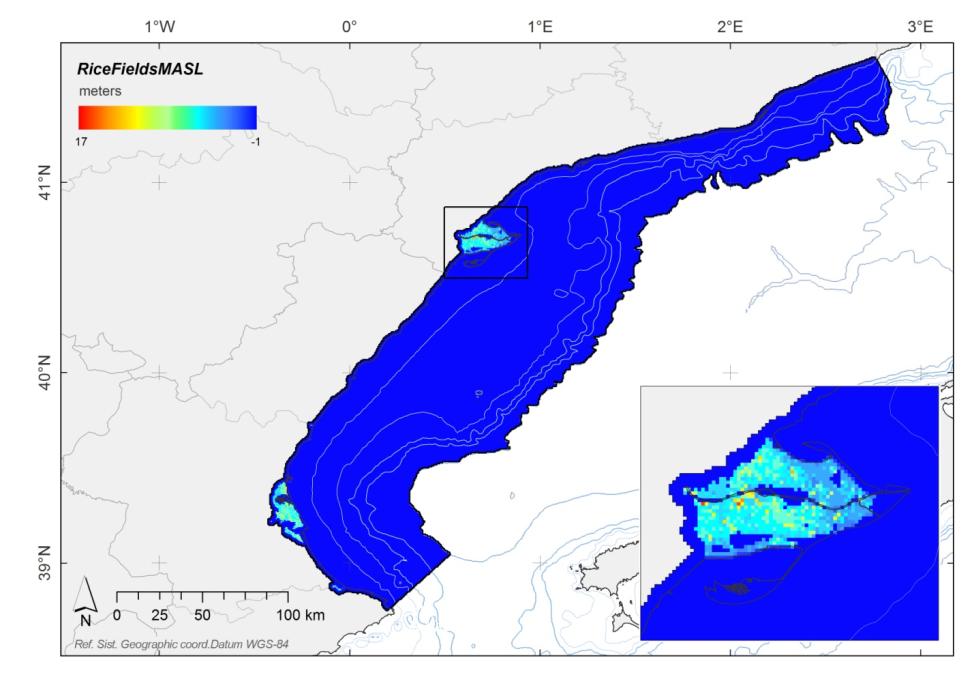 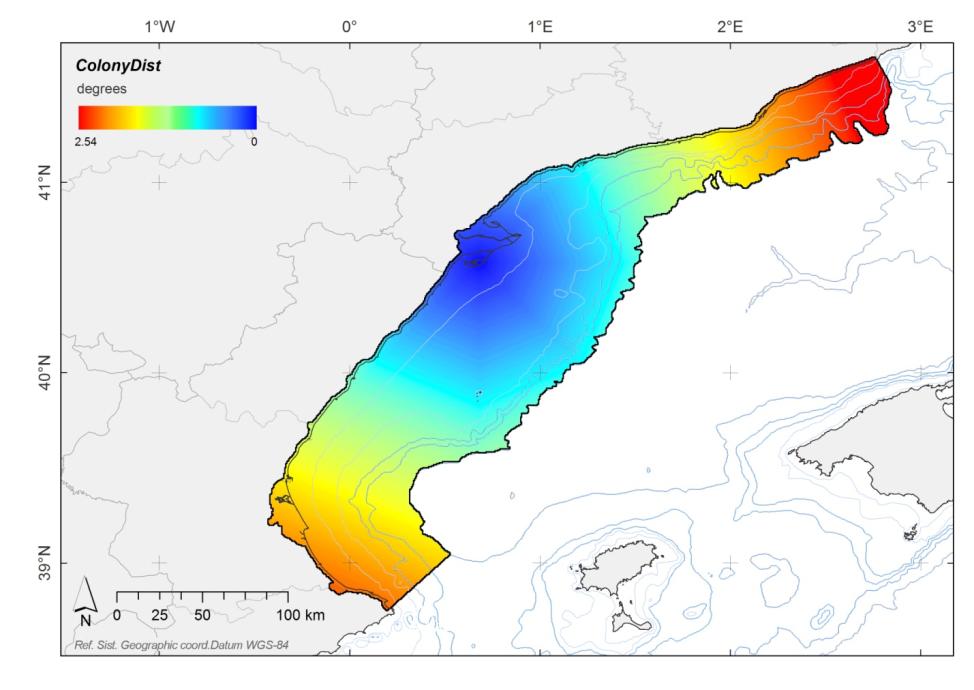 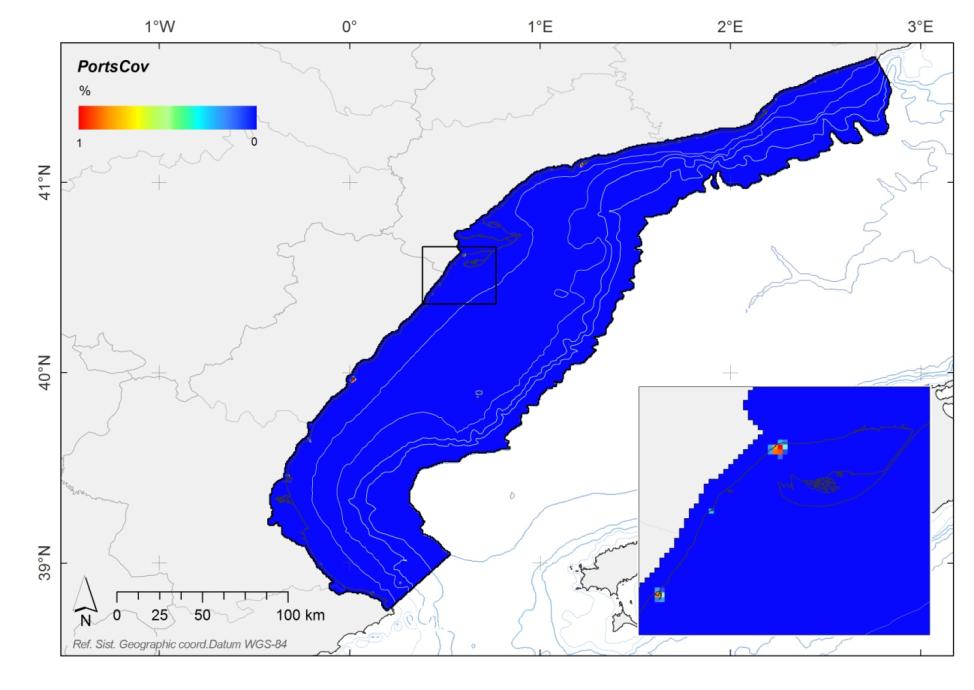 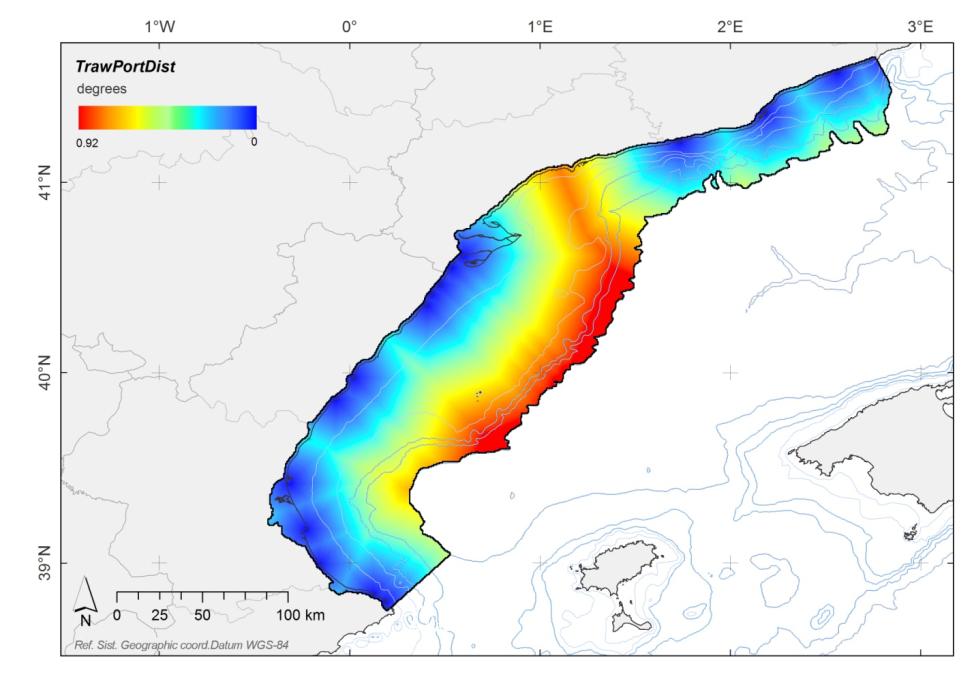 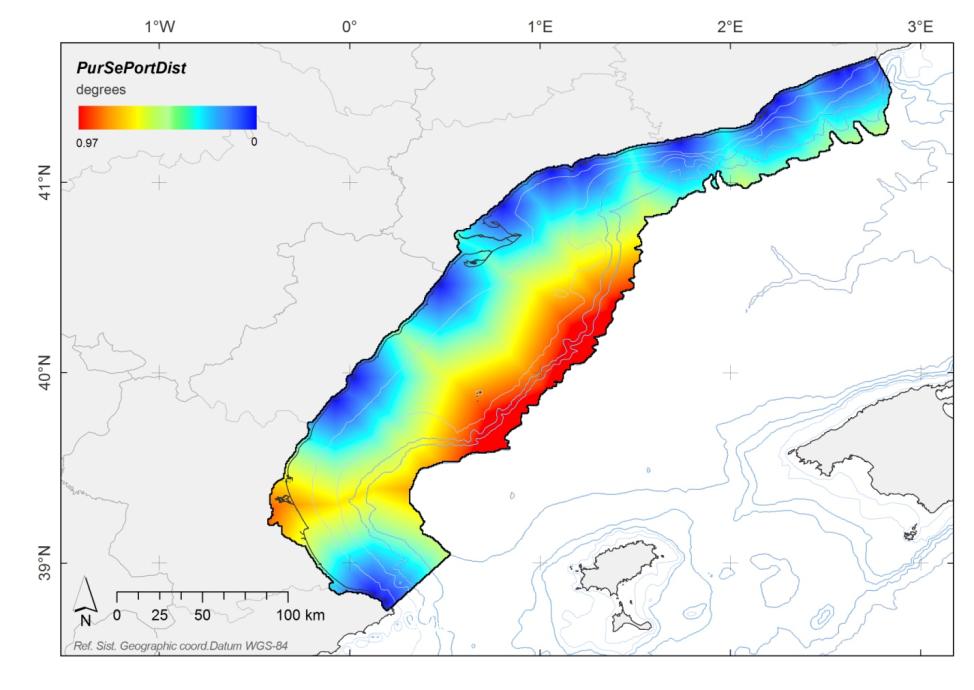 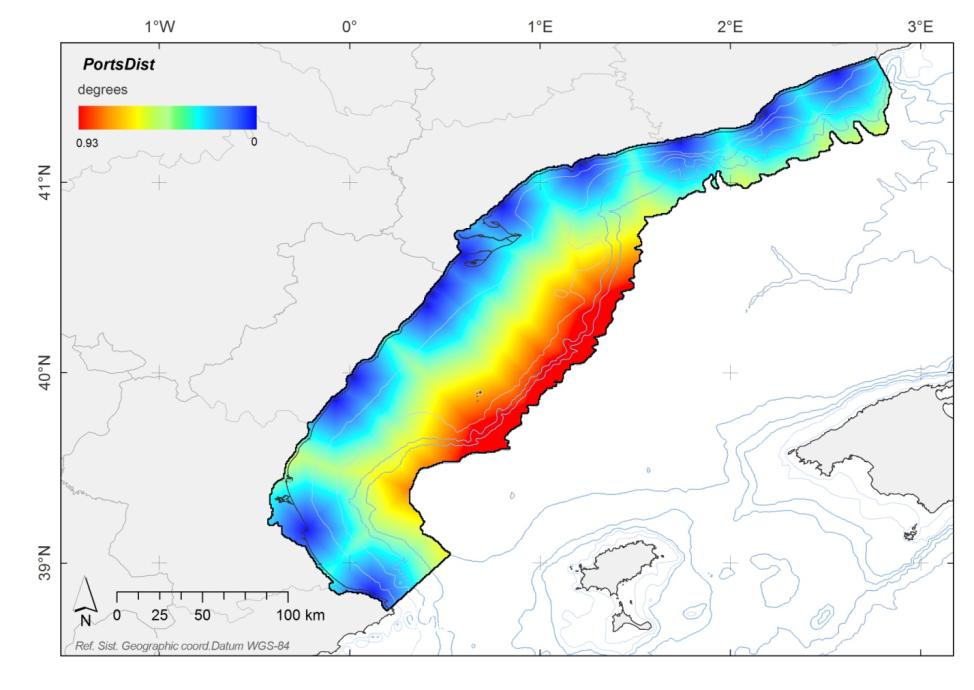 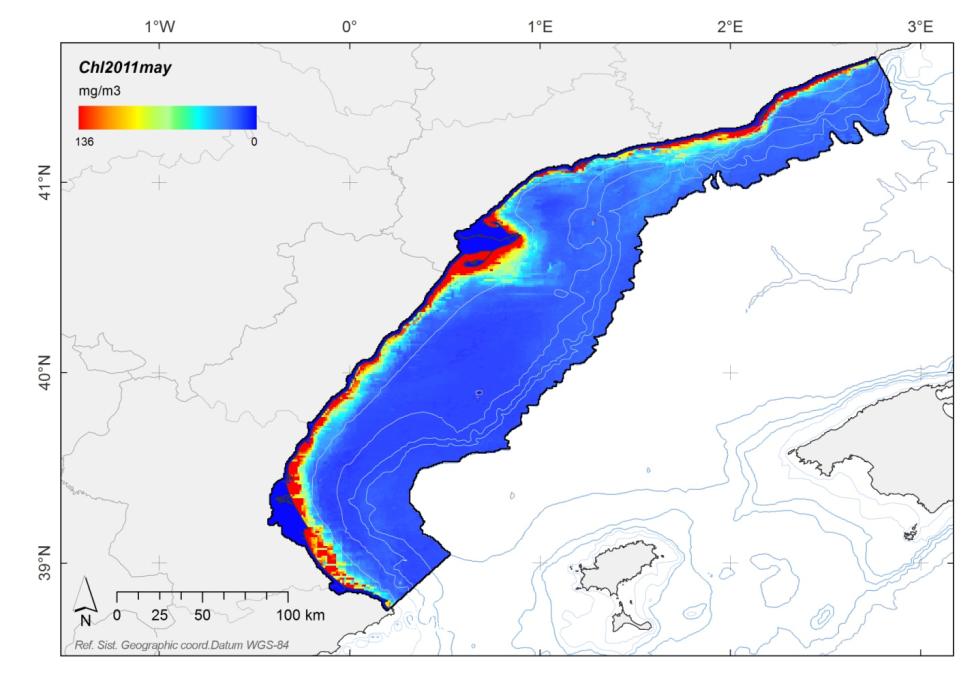 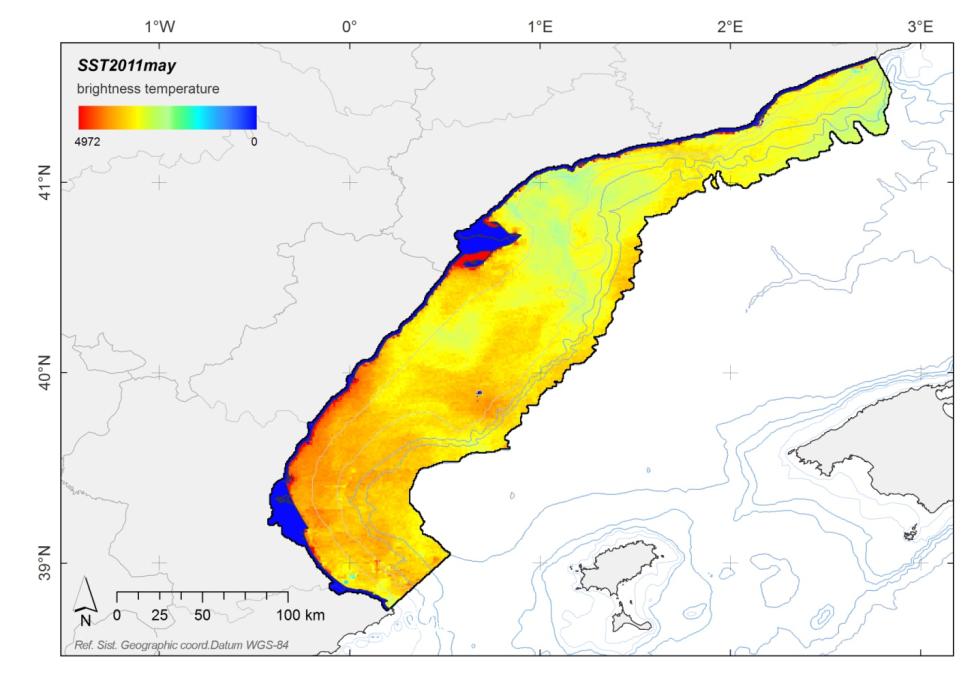 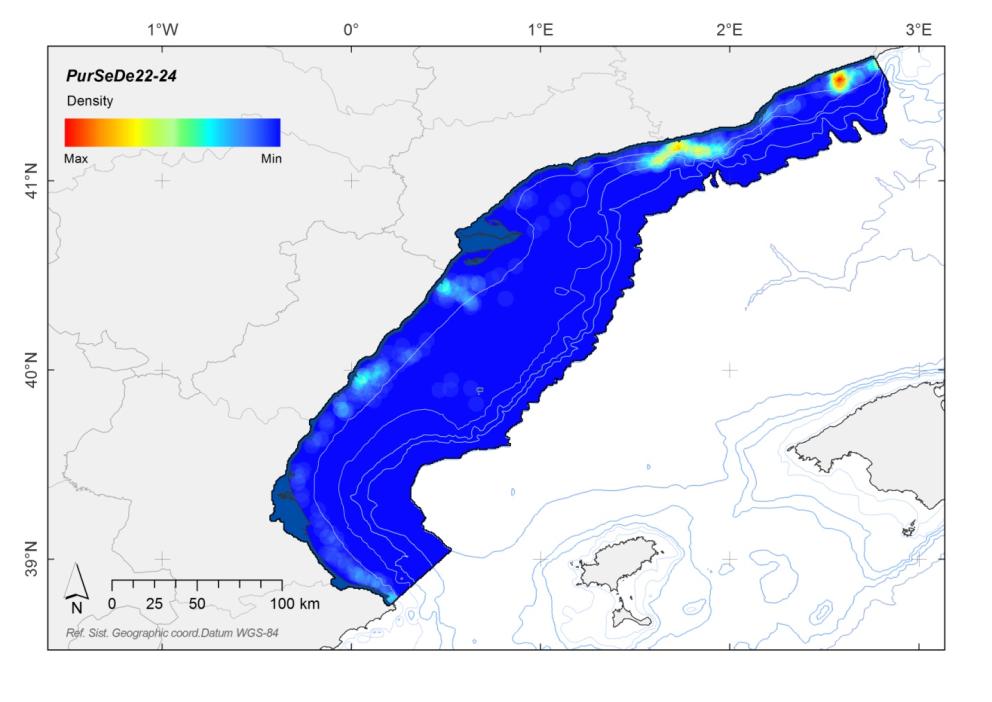 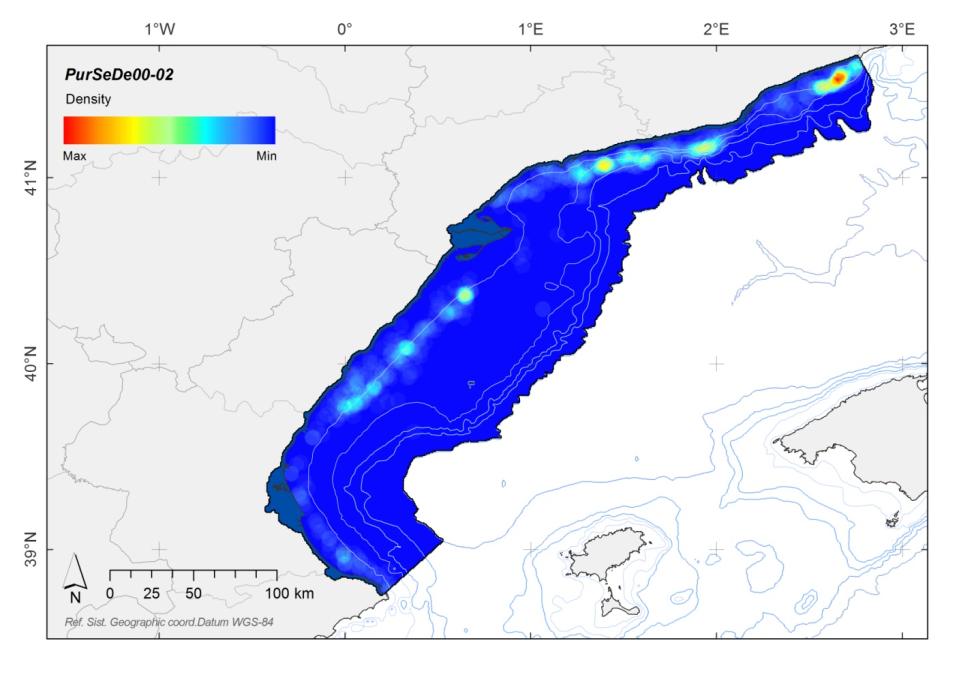 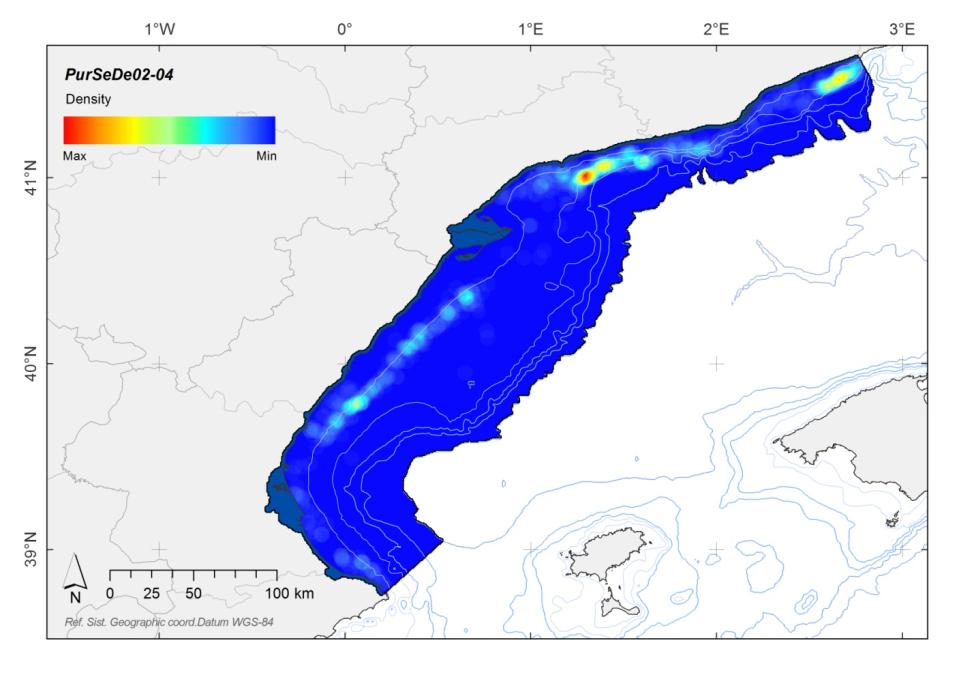 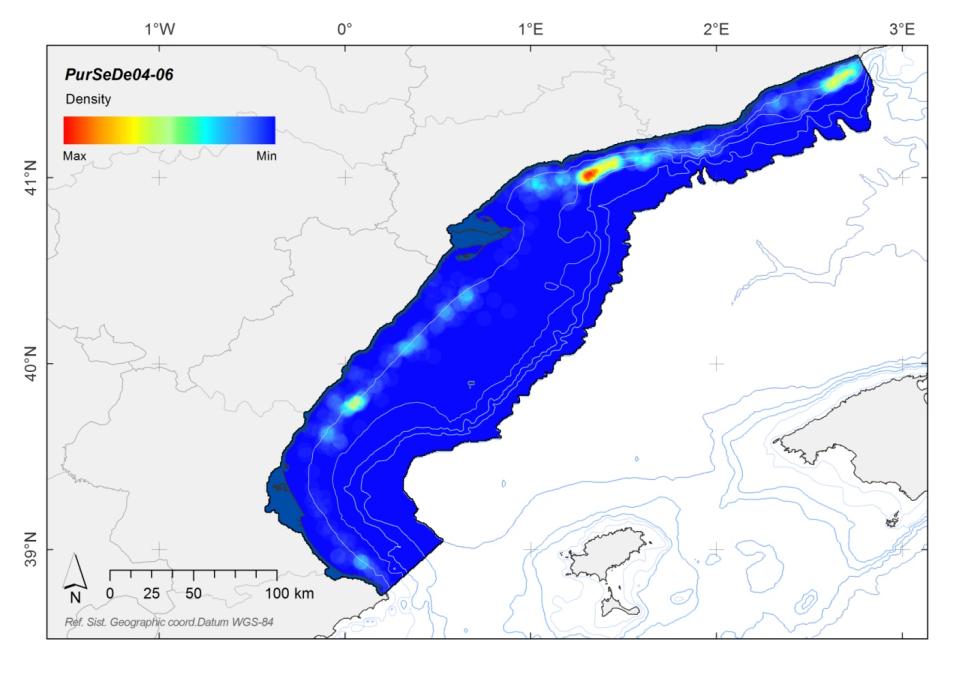 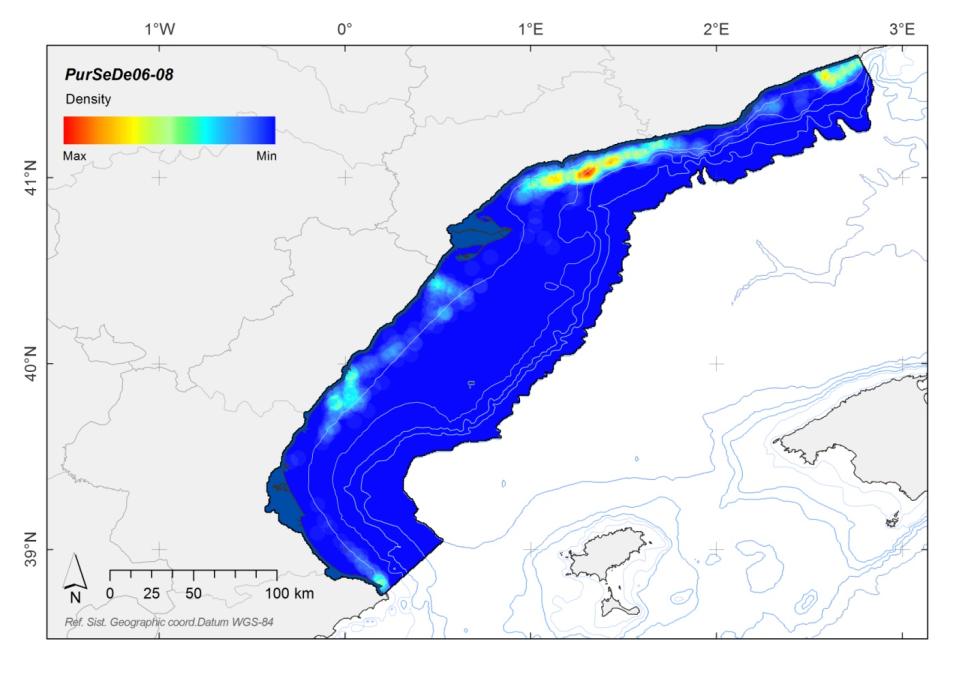 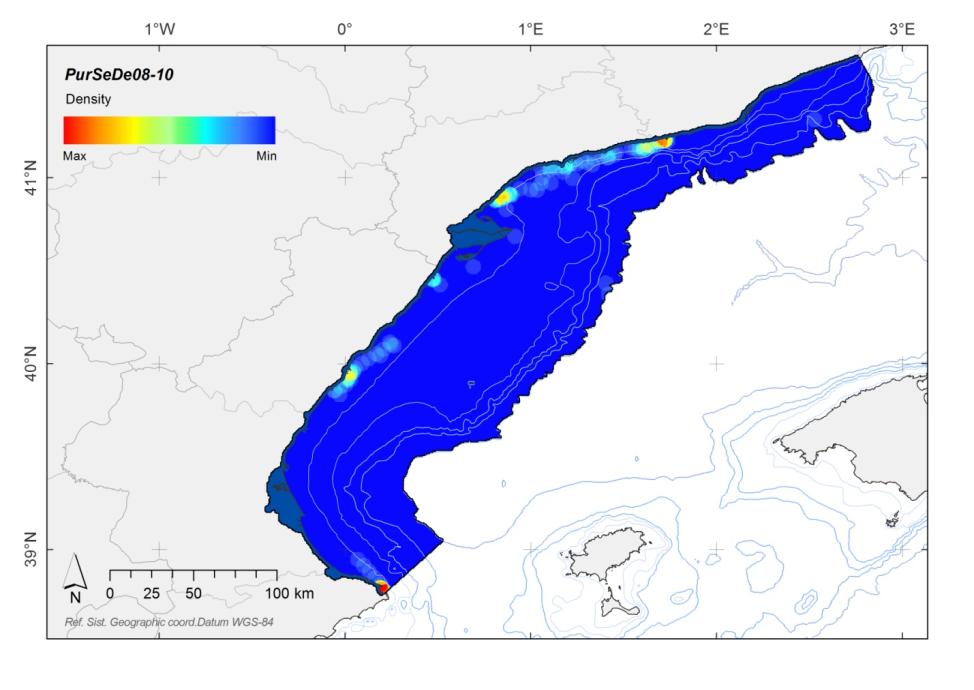 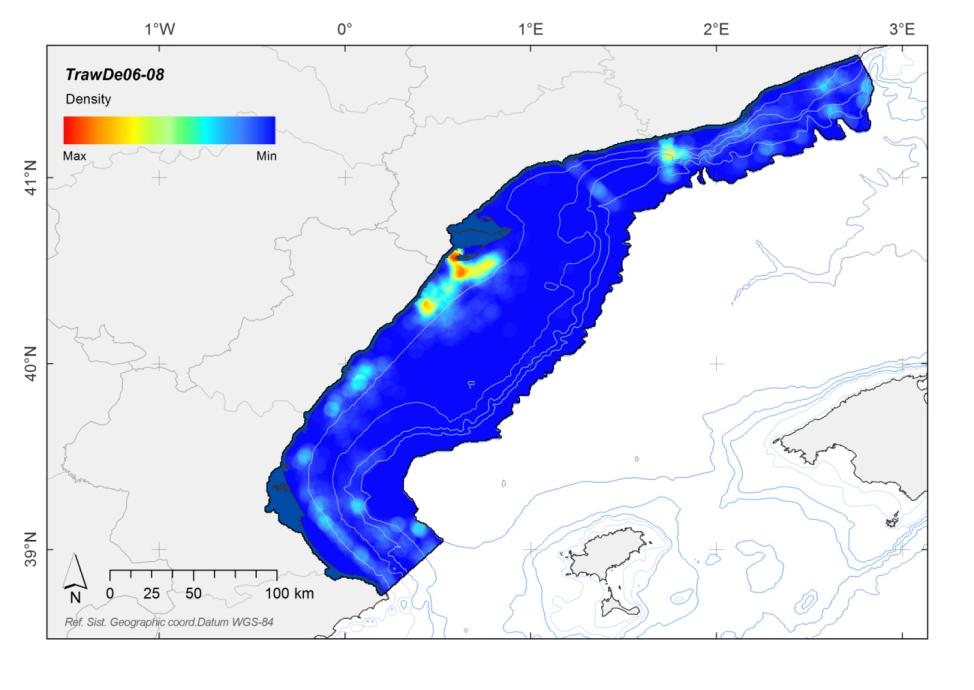 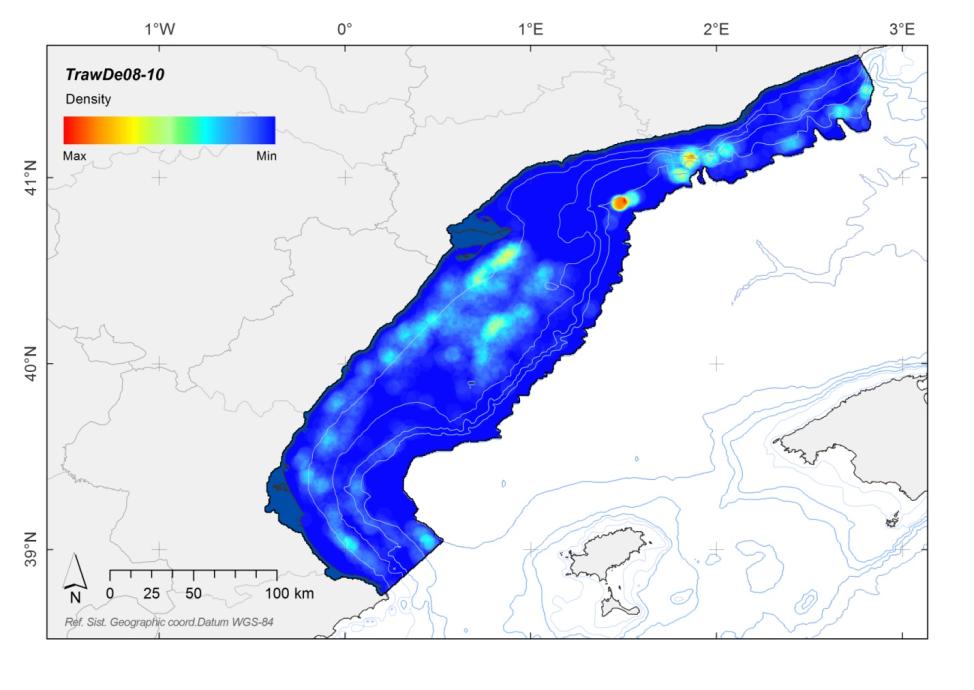 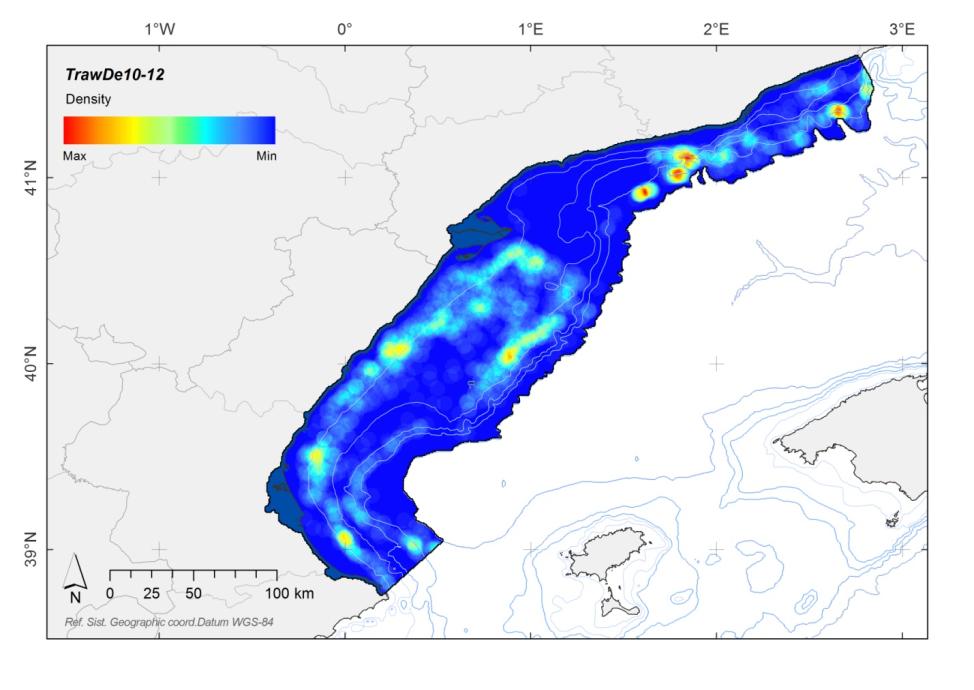 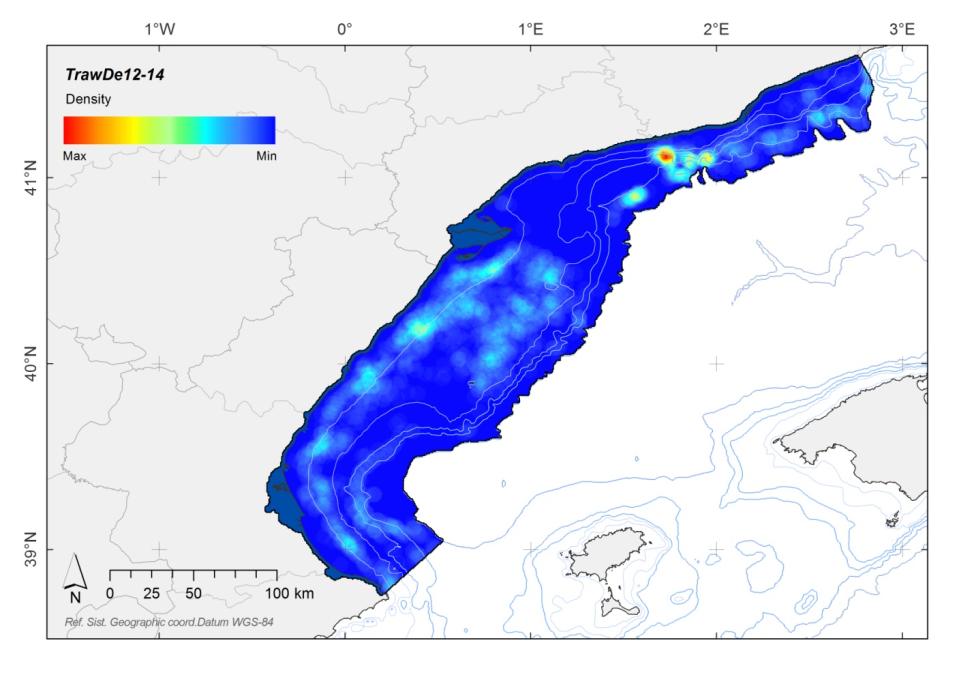 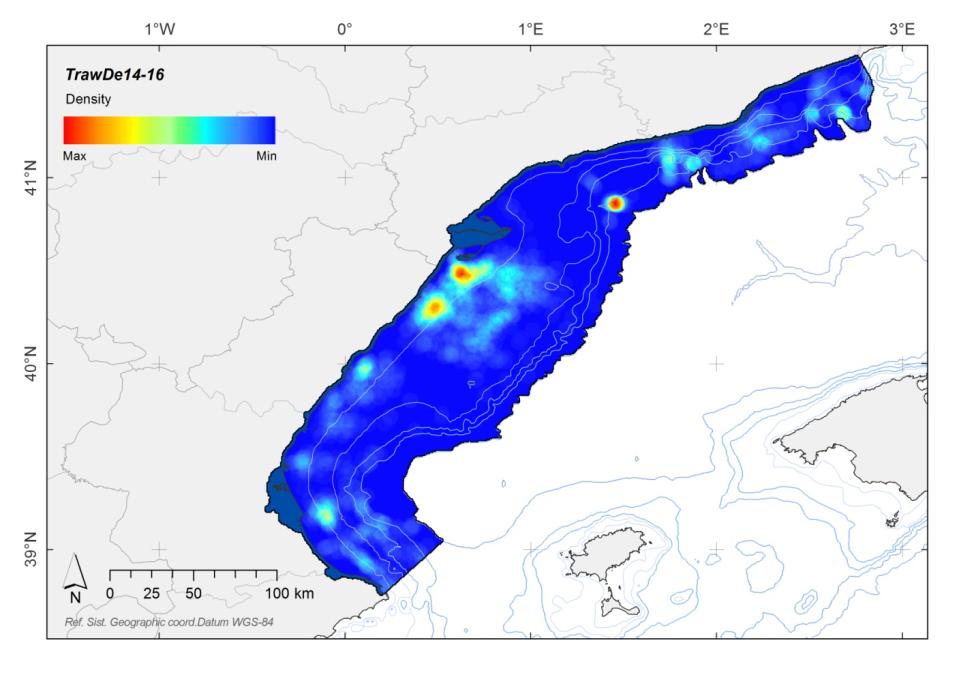 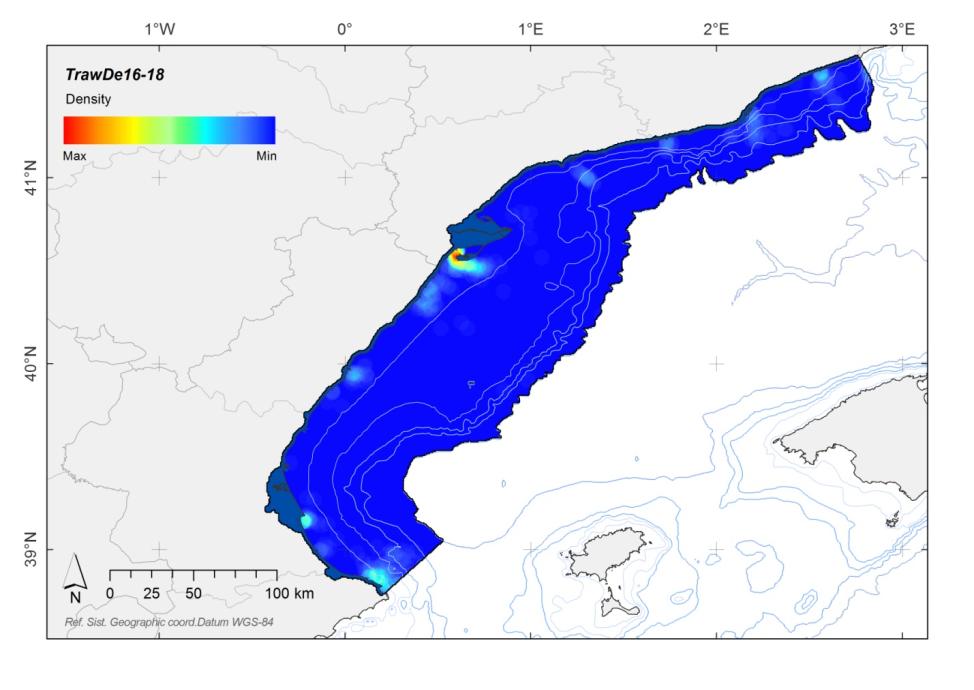 